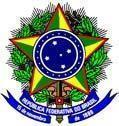 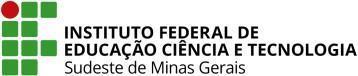 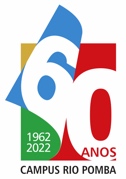 MINISTÉRIO DA EDUCAÇÃOSecretaria de Educação Profissional e TecnológicaInstituto Federal de Educação, Ciência e Tecnologia do Sudeste de Minas Gerais Campus Rio PombaEDITAL Nº 02, DE 03 de Junho de 2022PROCESSO DE SELEÇÃO DE MEDIADOR DIGITAL PARA AUXÍLIO A ESTUDANTES NA UTILIZAÇÃO DAS TECNOLOGIAS DIGITAIS DE INFORMAÇÃO E COMUNICAÇÃO (TDIC’s)PROCESSO N° 23222.001395/2022-72AnexosANEXO II  Modelo do Termo de Compromisso e ResponsabilidadePelo presente Termo de Compromisso e Responsabilidade, eu, ________________________________________________________________, matrícula nº_________________, estudante(a) regularmente matriculado (a) no Curso ____________________________________________________, do Campus __________________ do Instituto Federal de Educação, Ciência e Tecnologia do Sudeste de Minas Gerais - IF Sudeste MG, tendo sido selecionado(a) como mediador digital para o curso  ____________________________________________, comprometo-me a seguir rigorosamente as normas do edital.Para tanto, assumo plena responsabilidade por minhas atividades de apoio às Tecnologias Digitais de Informação e Comunicação (TDICs), e, ainda, declaro estar ciente de que o exercício da mediação não gera vínculo empregatício. 			Estou ciente de que deverei cumprir jornada de 06 (seis) horas semanais, distribuídas conforme a necessidade dos estudantes, sem prejuízo de minhas atividades escolares regulares e da participação presencialmente nos dias letivos com atividades presenciais do curso, conforme calendário acadêmico. Também estou ciente do meu compromisso de agir com responsabilidade, respeito e atenção para com os alunos atendidos por mim, enquanto mediador digital._____________________, _____ de _______________ de 2022.                                   (local)                 (dia)                  (mês)ANEXO III Formulário de Identificação do Estudante e Conta* Para o pagamento de bolsa, a conta informada não pode ser conta poupança, conta conjunta, nem conta em nome de terceiros.ANEXO IV Formulário de Interposição de RecursosIdentificação do elaborador do recursoNome completo: Campus: Curso:SolicitaçãoSolicito a revisão do resultado provisório da pontuação atribuída para inscrição submetida ao Edital n° ________/______ para seleção de Mediador Digital, conforme argumentação apresentada neste recurso.Argumentação para o pedido de recurso(identificar o(s) critério(s) em desacordo e justificar a solicitação de revisão de pontuação)_____________________, _____ de _______________ de 2022.                                   (local)                 (dia)                  (mês)ANEXO V Formulário de Relatório de Atividades SemanaisANEXO VI Informações dos alunos a serem atendidosANEXO VIIDeclaração de ter conhecimentos e habilidades de ferramentas tecnológicas a serem utilizadas ao longo do período letivoEu, (nome do aluno em negrito), aprovado em processo seletivo de Mediador Digital, ciente do Edital, o qual fixa normas para o programa, declaro para os devidos fins que tenho conhecimentos e habilidades de ferramentas tecnológicas._____________________, _____ de _______________ de 2022.                                   (local)                 (dia)                  (mês)__________________________________Assinatura do DiscenteANEXO VIII Declaração de não estar cumprindo sanção disciplinarEu, (nome do aluno em negrito), aprovado em processo seletivo de Mediador Digital, ciente do Edital, o qual fixa normas para o programa, declaro para os devidos fins que não estou cumprindo sanção disciplinar._____________________, _____ de _______________ de 2022.                                   (local)                 (dia)                  (mês)__________________________________Assinatura do DiscenteANEXO IX Declaração de não estar recebendo bolsa, exceto de Apoio EstudantilEu, (nome do aluno em negrito), aprovado em processo seletivo para Mediador Digital, ciente do Edital, o qual fixa normas para o programa, declaro para os devidos fins que não recebo nenhuma outra bolsa, excetuando-se as de Apoio Estudantil. Declaro-me ciente de que o pagamento de cada mês, será proporcional à frequência apurada. _____________________, _____ de _______________ de 2022.                                   (local)                 (dia)                  (mês)IDENTIFICAÇÃO DO ESTUDANTE E PAGAMENTO DA BOLSAIDENTIFICAÇÃO DO ESTUDANTE E PAGAMENTO DA BOLSAIDENTIFICAÇÃO DO ESTUDANTE E PAGAMENTO DA BOLSANome completo:Nome completo:Nome completo:E-mail:E-mail:E-mail:CPF:DDD:Telefone:Banco*:N° da agência*:Conta Corrente*:IDENTIFICAÇÃO DO CURSOIDENTIFICAÇÃO DO CURSOIDENTIFICAÇÃO DO CURSO(   ) FIC(   ) Técnico(  ) GraduaçãoCurso:Curso:Curso:Campus:Campus:Campus:Identificação do Mediador DigitalIdentificação do Mediador DigitalNomeMatrículaCursoRelatório SemanalRelatório SemanalPeríododd/mm a  dd/mmAtendimento 1Atendimento 1Nome Aluno AtendidoSituação IdentificadaSolução ApresentadaAtendimento 2Atendimento 2Nome Aluno AtendidoSituação IdentificadaSolução ApresentadaAtendimento nAtendimento nNome Aluno AtendidoSituação IdentificadaSolução ApresentadaProblemas identificados ao longo da semanaProblemas identificados ao longo da semana(relatar problemas identificados pelo mediador digital que possam ter prejudicado a assistência aos alunos, como falta de internet, problemas com equipamentos, etc.)(relatar problemas identificados pelo mediador digital que possam ter prejudicado a assistência aos alunos, como falta de internet, problemas com equipamentos, etc.)Relação de alunos do Curso XXXXRelação de alunos do Curso XXXXRelação de alunos do Curso XXXXRelação de alunos do Curso XXXXMatrículaNomeE-mailContato